(For Pre-Medical Students)             Time Allowed: One HourInstructions:Please write the following Exam ID on your Answer Sheet.Calculators or any other electronic gadgets are not allowed.For each question, select the most appropriate answer out of the four choices and blacken the corresponding choice on your answer sheet. You must blacken only one choice for each question.You may use any blank space on the question paper for your rough work.No student can leave the examination hall till half time of the test is over.Before leaving the examination hall please return the Question Bookto the invigilator.There is No Negative marking.The test is divided into 3 sections as follows:Section- A:  Biology25 QuestionsWhich character differentiates living things from non-living organisms?Synthetic insulin from pork was formed by which technique:The branch of biology which deals with the study of social behavior and communal life of human beings living in any environment is called:Out of 92 naturally occurring chemical elements how many are considered as bio-elements:Which one is a micromolecule?End of Section ASection- B: Physics25 QuestionsThe force between 2 charges of  and  with distance of  between them:Electrons present in p-type material due to thermal pair generation are:A particle having the mass of an electron and the charge of a proton is called aThe diameter of a lens is calledImage of an object 5 mm high is only 1 cm high. Magnification produced by lens isSlope of velocity time graph is:A spectrometer is used to findTotal internal reflection occurs when a wave strikes a medium boundary at an angle _________ critical angle with respect to the normal to the surface.A body is moving with uniform velocity. ItsA man is in a car is moving with velocity of 36km/hr. His speed with respect to the car isInstantaneous and average velocities become equal when bodyInertia of an object is quantitative measure of itsNewton’s laws do not hold good for particlesWhich one of the following has the greatest energy gap?Which law of motion is also called law of inertia?Two parallel wires carrying currents in the opposite directionsWhich one of the following is not an electromechanical instrument?In a multi range ammeter, what happens as the range increases?Waves transmit __________________ from one place to another.Sound waves do not travel in vacuum becauseIf a PN junction is reversed biased then it acts as a,Doppler effect applies toDuring fusion of hydrogen into heliumWhich of the following the equation for Ohm Law?ElectronsEnd of Section BSection- C: English10 QuestionsInsect:Disease::War: ?Synonym of LETHARGY isSkeleton: Body:: Grammar : ?Those who ___________ money in big ventures, are generally aware of the ___________ involved in them.Unless you hard,________ you cannot pass:This coat is ___________ three thousand rupees.When he saw me I ________ to college:They usually ______ to Karachi in summer:Every person must learn ___________When you came in ,I ________ a letter:.
End of Section C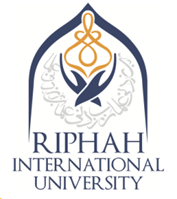 Department of Electrical EngineeringFaculty of Engineering and Applied SciencesRiphah International University, IslamabadSample Entry TestBS Bioinformatics ProgramSectionTitleNo. of QuestionsMarksABiology2525BPhysics2525CEnglish1010TotalTotal6060Name:Roll No:SignaturePlasmodium is:Assign red algae from the followings:Which of the following is true fungus?African sleeping sickness is caused by:The following cell structure contains powerful hydrolytic enzymes capable of digesting a wide range of materials:The cell structure that is the site of ATP synthesis is:Which of the following is the function of white blood cells?Gaps in the myelin sheath are termed as:A. They live in the same ecosystem.B. They are acted upon by the same environmentC. They are highly organized, and complex madeof one or more cells and contain geneticmaterialD.  Both a and bAParasitologyBSocial biological techniquesCBiotechnologyDBoth a and cAEnvironmental biologyBSocial biologyCHuman biologyDBoth b and cA6B16C26D15APolysaccharideBProteinCHemoglobinDATPThe red cells of adult human beings are manufactured in:DNA contains all the following molecules except:The food of planaria consists of:Glycolysis occurs in:The part of the brain that controls involuntary actions is known as:Mode of nutrition in coelenterates is:In arthropods, the organ of excretion is:Moss capsule is a part of:Vitamins are essential for human health because they act as:Cell membrane consist of:Yeast cells are rich in vitamin:Which one of the following is concerned with yeast?A. B.  C. D.  A. Majority CarriersB.  Minority CarriersC. Dual Carriers  D.  BlockersA. AntiprotonB.  PositronC. Gamma raysD.  PhotonA. Focal length	B.  Principal axisC. ApertureD.  Radius of curvatureA. 0.5B.  0.2C. 1D.  2A. DistanceB.  MomentumC. AccelerationD.  ForceA. Wave length of lightB.  Refractive index of the prismC. Wavelength of different colorsD.  All of the aboveA. Larger thanB.  Smaller thanC. Equal toD.  All of aboveAspeed changesBacceleration changesCdirection of motion changesDdisplacement from origin changesA10m/sB36m/sCZeroDInfinityAhas zero accelerationBhas uniform accelerationChas variable accelerationDmoves in a circleAVolumeBDensityCMassDTemperatureAAt RestBMoving SlowlyCMove with High VelocityDmove with velocity comparable to velocity of lightA. InsulatorB.  ConductorC. Semi-conductorD.  NoneA. 1st lawB.  2nd lawC. 3rd lawD.  NoneA. Repel each otherB.  Attract each otherC. Have no effect upon each otherD.  They cancel out their individual magnetic fieldsA. GalvanometerB.  VoltmeterC. AmmeterD.  AC transformer and DC generatorA. Shunt value decreasesB.  Shunt value increasesC. Shunt value remains the sameD.  None of the aboveA. EnergyB.  MassC. BothD.  None of the aboveA. They are transverse wavesB.  They are stationary wavesC. They require material medium for propagationD.  They do not have enough energyA. CapacitorB.  InductorC. On SwitchD.  Off SwitchA. Sound wave onlyB.  Light wave onlyC. Both sound and light wavesD.  Neither sound nor light waveA. Energy is absorbedB.  Energy is releasedC. Mass is increased due to energy absorptionD.  Mass is reduced due to energy releasedA. B.  C. D.  None of aboveA. Can exist inside the nucleusB.  Cannot exist inside the nucleusC. Can exist both inside and outside the nucleusD.  None of the aboveA. ChaosB.  DefeatC. ArmyD.  LossA .BoldB.  SerenityC. LaxityD.  ActiveA. SentenceB.  EducationC. LanguageD.  Meaning
A. Invest; riskB.  Donate; factsC. Estimate; ideas	D.  Deposit; fortuneA. have workedB.  will workC. workedD.  workA. WorthB.  AvailableC. BoughtD.  StitchedA. wentB.  was goingC. had goneD.  would goA. goB. have goneC. had goneD. wentA. To make wise use of his time.B. To using his time in a wisely manner.C. Wise ways in his time's use.D. That how wisely his time can be used.A. was writing B.  have writtenC. wroteD.  write